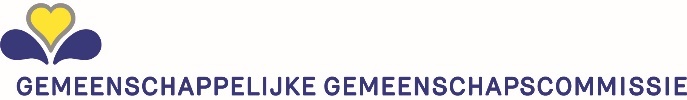 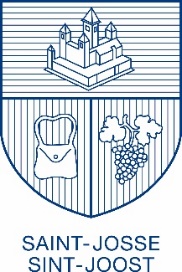 Persbericht 13/07/2021Diensten van het Verenigd College - Gemeenschappelijke GemeenschapscommissieDe gemeentelijke vaccinatiepost sluit zijn deuren nadat er 4.200 doses werden toegediendDe gemeentelijke vaccinatiepost van Sint-Joost-ten-Node heeft iets minder dan twee maanden ten dienste van de bevolking gewerkt. Nu is het tijd om de balans op te maken.Er werden 4.200 vaccindoses aan de inwoners toegediend via een goed geolied bewustmakings- en inschrijvingssysteem.Burgemeester Emir Kir verduidelijkt: "De inwoners van onze gemeente hadden moeite om het onlinesysteem te gebruiken, de administratieve formaliteiten te volgen of simpelweg om naar een vaccinatiecentrum te gaan. In nauwe samenwerking met de GGC hebben wij concrete en snelle oplossingen bedacht om de obstakels weg te werken en zo de vaccinatie te vergemakkelijken."Vandaag sluit de gemeentelijke vaccinatiepost in Sint-Joost-ten-Node zijn deuren met een prachtig eindresultaat: 4.200 doses en vooral beschermde Brusselaars. Sinds de opening van deze vaccinatie-antenne, dus op 8 weken tijd, is het aantal doses vervijfvoudigd.Inge Neven, verantwoordelijke voor de aanpak van Covid-19 bij de Gemeenschappelijke Gemeenschapscommissie, dankt iedereen, waaronder de burgemeester die zich persoonlijk heeft ingezet, voor hun bijdrage aan dit resultaat. We zullen onze gezamenlijke inspanningen in andere vormen verderzetten.De GGC en de gemeente Sint-Joost-ten-Node zullen er alles aan blijven doen om de wijken waar de vaccinatiegraad verbetering nodig heeft, nog beter te bereiken en om de Brusselaars aan te sporen om zich te laten vaccineren.Volledige vaccinatie en het naleven van de afstands- en hygiënemaatregelen blijven belangrijk als bescherming tegen ernstige vormen van Covid-19 en tegen meer virulente varianten.Ga voor meer informatie over de aanpak van Covid-19 in Brussel naar coronavirus.brussels. Volg ook ons nieuws op onze Facebookpagina en op ons TwitteraccountPerscontacten:
Kabinet van Minister Alain Maron: Simon Vandamme - svandamme@gov.brussels – 0479 66 03 23
Diensten van het Verenigd College van de Gemeenschappelijke Gemeenschapscommissie:
Fatima Boudjaoui - fboudjaoui@ccc.brussels – 0499 08 54 46 | Anna Mellone - amellone@ccc.brussels - 0474 391 770Gemeente Sint-Joost-ten-Node: Murielle Deleu - mdeleu@sjtn.brussels - 0499 58 83 40